Bedrooms for Graduation 2022Did you stay in student halls during your first year? Then here’s your chance to              re-create those memories with your friends and family while visiting Cardiff for your graduation.En-suite single bedrooms are available at our Cyncoed Campus.  Just 5 miles from Cardiff City Centre, with a bus stop on site and ample car parking available. Book a bed & breakfast rate and get a full cooked or continental breakfast served each day in the on-campus dining room.   For Further information Book here (quote code GRAD22)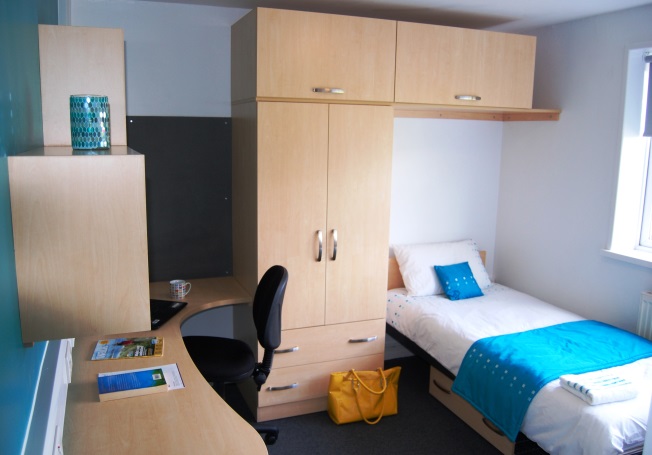 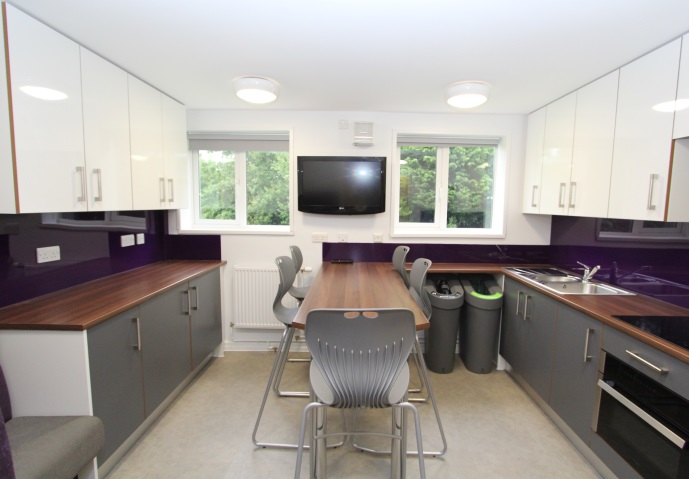 Further Information:Rates includes VAT.Payment is non-refundable.All rooms are provided with bed linen and a towel and have use of a shared kitchen with TV and seating area. There are no cooking utensils or crockery supplied in the kitchens. There is a launderette available on site with washing machines and dryers that are operated via the Circuit app. Pay and Display Car parking is available on campus @ £2.00 per day Monday to Friday, 50p evenings and weekends.Pay & Display machines take card only, or you can pay using the  Saba Parking AppAddress is: Cyncoed Campus, Cyncoed Road, Cardiff, CF23 6XDTravel information can be found here